ПОСТАНОВЛЕНИЕот 12.10.2018 г. № 546а.  ХакуринохабльО назначении публичных слушаний по проекту внесения изменений в генеральный план муниципального образования «Хакуринохабльское сельское поселение»Для обеспечения   устойчивого   развития   территории муниципального образования «Хакуринохабльское сельское поселение», обеспечения учета интересов граждан и их объединений в соответствии со ст.23-28 Градостроительного Кодекса Российской Федерации, Федеральным законом от 6 октября 2003 г. №131-ФЗ "Об общих принципах местного самоуправления в Российской Федерации"ПОСТАНОВЛЯЮ:Назначить публичные слушания по проекту внесения изменений в генеральный план муниципального образования «Хакуринохабльское сельское поселение». Публичные слушания по проекту внесения изменений в генеральный план муниципального образования «Хакуринохабльское сельское поселение» провести с 22 октября 2018 года до 23 декабря 2018 года. Собрание участников публичных слушаний провести 23 декабря 2018 года в 10 часов 00 минут в актовом зале администрации МО «Шовгеновский район» по адресу: а.Хакуринохабль, ул.Шовгенова, 7.Ознакомиться с материалами по проекту внесения изменений в генеральный план муниципального образования «Хакуринохабльское сельское поселение» можно в отделе архитектуры и градостроительства МО «Шовгеновский район» или на официальном сайте администрации МО «Шовгеновский район».   Заявления об участии в публичных слушаниях, предложения граждан по проекту внесения изменений в генеральный план муниципального образования «Хакуринохабльское сельское поселение» принимаются в письменном виде отделом архитектуры и градостроительства администрации МО «Шовгеновский район» по адресу: а. Хакуринохабль, ул. Шовгенова, 13, с 9.00 до 18.00. в рабочие дни до 23 декабря 2018 года.  Оповещение о назначении публичных слушаний опубликовать в районной газете «Заря».Контроль за исполнением данного постановления возложить на отдел архитектуры и градостроительства МО «Шовгеновский район».Настоящее постановление вступает в силу с момента его подписания.РЕСПУБЛИКА АДЫГЕЯ Администрация муниципального образования «Шовгеновский район»     385440, аул Хакуринохабль,  ул.Шовгенова, 9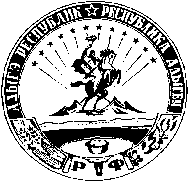 АДЫГЭ РЕСПУБЛИК Муниципальнэ образованиеу «Шэуджэн район» иадминистрацие                 385440, къ. Хьакурынэхьабл,  ур.Шэуджэным ыцI, 9Глава администрацииМО «Шовгеновский район»                                                        Р. Р. Аутлев